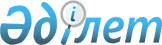 О внесении изменения в постановление акимата Курчумского района от 5 марта 2015 года № 62 "Об утверждении положения о государственном учреждении "Отдел ветеринарии Курчумского района"
					
			Утративший силу
			
			
		
					Постановление акимата Курчумского района Восточно-Казахстанской области от 21 апреля 2015 года № 139. Зарегистрировано Департаментом юстиции Восточно-Казахстанской области 21 мая 2015 года № 3958. Утратило силу - постановлением акимата Курчумского района Восточно-Казахстанской области от 26 августа 2016 года № 254      Сноска. Утратило силу  - постановлением акимата Курчумского района Восточно-Казахстанской области от 26.08.2016 № 254.

      Примечание РЦПИ.

      В тексте документа сохранена пунктуация и орфография оригинала.

      В соответствии со статьей 21 Закона Республики Казахстан от 24 марта 1998 года "О нормативных правовых актах" акимат Курчумского района ПОСТАНОВЛЯЕТ: 

      1. Внести в постановление акимата Курчумского района от 5 марта 2015 года № 62 "Об утверждении положения о государственном учреждении "Отдел ветеринарии Курчумского района" (зарегистрировано в Реестре государственной регистрации нормативных правовых актов за № 3748 от 19 марта 2015 года, опубликовано в районной газете "Рауан", "Заря" за номером № 25 от 27 марта 2015 года) следующее изменение:

      в Положении утвержденном указанным постановлением:

      в разделе "2. Миссия, основные задачи, функции, права и обязанности государственного органа" подпункты 1), 5), 9), 10), 11) пункта 16 исключить.

      2. Контроль за исполнением настоящего постановления возложить на заместителя акима района Калелова М.

      3. Настоящее постановление вводится в действие по истечении десяти календарных дней после дня его первого официального опубликования.


					© 2012. РГП на ПХВ «Институт законодательства и правовой информации Республики Казахстан» Министерства юстиции Республики Казахстан
				
      Аким Курчумского района

А. Сеитов
